UMW Speaking Center Presents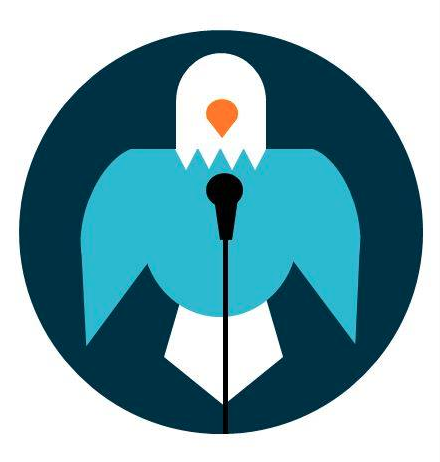 The Toulmin ModelCOMPONENTSClaim: the conclusion of the argument, or the statement the speaker wishes to proveGrounds: the foundation or basis for the claim, support Warrant: reasoning that connects the claim and groundsBacking: the support for the warrantModality: the degree of certainty for the claimRebuttal: exceptions that might be offered to the claim EXAMPLEClaim: The Ravens will win the Superbowl this year.Question: What are you basing that claim on?Grounds: They have the best defense in the league. Question: Why does the fact that they have the best defense lead you to believe that the team with the best defense will win?Warrant: The team with the best defense usually wins.Question: How can you make this claim?Backing: The team with the best defense has won each of the last five years.Question: How sure are you they will win?Modality: The probability that the Ravens will win is 80%.Question: If you are so confident, why don’t you place a huge bet?Rebuttal: Anything could happen. The Ravens may have a lot of injuries. From Tim O’Donnell, University of Mary Washington